МОНОПОРОДНАЯ ВЫСТАВКА РАНГА ПК – ПОБЕДИТЕЛЬ НАЦИОНАЛЬНОГО КЛУБАВыставка ЧИХУАХУА ранга ПК г. ВладивостокКАТАЛОГ25.05.2019 г. ВладивостокМОНОПОРОДНАЯ ВЫСТАВКА РАНГА ПК – ПОБЕДИТЕЛЬ НАЦИОНАЛЬНОГО КЛУБА25.05.2019МЕСТО ПРОВЕДЕНИЯ:Спорткомплекс ДинамоРоссия / Russia, Приморский край., Владивосток г., Западная ул., дом 13ОРГАНИЗАТОР:ПООЛСРоссия / Russia, Приморский край, Владивосток, 100-летия Владивостока пр-кт, дом 20markina2003@inbox.ru+7 4232 339268, +7 4232 375502, +7 914 7176281Мы выражаем благодарность судьям за согласие на проведение экспертизыСУДЬИ:Решетникова Светлана Алексеевна / Svetlana Reshetnikova (Россия / Russia, Долгопрудный)Мы благодарим всех участников за то, что Вы сохранили верность своим четвероногим друзьям, нашли возможность собраться сегодня и принять участие в выставке!Мы искренне признательны участникам, предоставившим каталожные данные через систему автоматизации ZooPortal.pro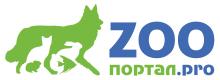  ПРЕДСЕДАТЕЛЬ ОРГКОМИТЕТА:Маркина ЕленаРИНГОВАЯ БРИГАДА:СТАЖЁРЫ:ПОЛОЖЕНИЕ О ПРОВЕДЕНИИ МОНОПОРОДНЫХ ВЫСТАВОК НКП ЧИХУАХУА  (с изменениями от 01.03.2011) ОБЩИЕ ПОЛОЖЕНИЯ Монопородные выставки собак под эгидой НКП в системе РКФ, проводятся в соответствии с требованиями FCI, положением о проведении монопородных выставок РКФ и настоящим Положением. Сертификатные монопородные выставки проводятся по ходатайству клубов, местных групп, которые являются членами НКП, в соответствии с календарным планом, утвержденным НКП и РКФ. К участию в выставках допускаются собаки, имеющие документы, признаваемые РКФ – FCI. Также, для идентификации, каждая представленная на выставку собака должна иметь клеймо и/или микрочип. Для проведения идентификации собаки с микрочипом, сканер предоставляется владельцем. ПРАВИЛА ПОДАЧИ ЗАЯВОК Кинологическая организация , претендующая на проведение монопородной выставки под эгидой НКП до 1 (первого) февраля текущего года должна подать заявку на проведение монопородной выставки напрямую в НКП.  Календарь монопородных выставок окончательно формируется на следующий год не позднее 20 (двадцатого) февраля текущего года. Поданная заявка не гарантирует кинологической организации право проведения монопородной выставки! Каждая кинологическая организация, подавшая заявку на проведение выставки, после ее рассмотрения, извещается о решении НКП. НКП подает сформированный календарь в выставочную комиссию РКФ не позднее 1 марта. Окончательный график проведения монопородных выставок публикуется на официальном сайте НКП, в вестнике РКФ и других специализированных изданиях (по решению НКП).  Перенос выставок допускается только при форс-мажорных обстоятельствах. Для этого организатор выставки обязан подать заявление о переносе выставки в НКП с указанием и объяснением причин переноса, и получить письменное разрешение изменения даты проведения выставки. НКП обязан поставить об этом в известность выставочную комиссию РКФ. СТАТУС ВЫСТАВОК Кандидат в чемпионы НКП (Региональная) - фактическое количество собак не должно быть менее 30.* Победитель НКП (Всероссийская) – фактическое количество собак не должно быть менее 60. Чемпион НКП (Национальная) – передача права проведения данной выставки находится в компетенции НКП. * В случае если региональная выставка (КЧК) по факту собирает количество участников более 60 – ранг выставки по решению Президиума НКП может быть повышен до статуса всероссийской (Победитель НКП) Если организатор региональной выставки (КЧК) не собирает по факту 30 участников – данная организация выставки считается неудовлетворительной и организатор теряет право на проведение выставок в течение 2-х лет. ПРАВИЛА РЕГИСТРАЦИИ Все выставки НКП проводятся только с предварительной записью участников и обязательным выпуском каталога всех участников. Собаки, не внесенные в каталог, к участию в выставке не допускаются. При записи на выставку владелец должен предоставить: - Копию свидетельства о происхождении (родословная), для класса щенков возможна запись по копии щенячьей карточки. Признаются родословные стран – членов FCI, Американского кеннел клуба (АКС) США, Английского кеннел клуба (КС) Великобритания, Канадского кеннел клуба (СКС) Канада. - Заполненный заявочный лист подписанный владельцем с указанием выставочного класса должен содержать кличку, аббревиатуру и № родословной, № клейма или микрочипа, дату рождения, пол, кличку отца, кличку матери собаки, фамилию заводчика, фамилию владельца, полный почтовый адрес с индексом, контактный телефон. Для записи собак в класс чемпионов необходимо предоставить – подтверждение (сертификат, диплом) чемпиона любой страны – члена FCI или АКС, КС, СКС или Интернационального чемпиона красоты FCI, или Чемпиона НКП. Регистрация участников на выставку прекращается за 14 дней до начала выставки. КАТАЛОГ ВЫСТАВКИ На основании заявочных листов составляется каталог выставки, который должен содержать: - Титульный лист с эмблемами РКФ и НКП и надписью - РОССИЙСКАЯ КИНОЛОГИЧЕСКАЯ ФЕДЕРАЦИЯ - НАЦИОНАЛЬНЫЙ КЛУБ ПОРОДЫ ЧИХУАХУА - Название кинологической организации, проводящей выставку, с указанием ранга выставки, даты и города проведения выставки, адрес организатора. Каталог выставки любого ранга должен содержать: - список членов оргкомитета; - список судей с указанием страны проживания; - правила проведения выставки данного ранга; - расписание всех мероприятий выставки; - собственно перечень экспонентов. Полные каталожные данные каждой собаки должны включать: № по каталогу (сквозная нумерация); кличку собаки, № родословной, № клейма или микрочипа, дату рождения, кличку отца, кличку матери, Ф.И.О. заводчика, Ф.И.О. владельца и адрес. Количество каталогов выставки не может быть меньше количества участников. ПРОЦЕДУРА ПРИГЛАШЕНИЯ СУДЕЙ Судья, приглашаемый на выставки, должен быть признан национальной кинологической организацией страны по породе, группам или по всем породам на уровне CACIB для стран членов FCI. Судьи из Великобритании, Канады, США, должны быть признаны КС, СКС, АКС, и иметь право присваивать СС (аналогично САС, CACIB FCI). В случае отмены выставки, оргкомитет обязан возместить судье все понесенные им расходы.  Не менее чем за 2 недели оргкомитет должен проинформировать судью о месте проведения выставки, количестве собак, предложенных для экспертизы. ВЫСТАВОЧНЫЕ КЛАССЫ Класс бэби с 3 до 6 мес. Класс щенков с 6 до 9 мес. Класс юниоров с 9 до 18 мес. Класс промежуточный с 15 до 24 мес. Класс открытый с 15 мес. Класс Победителей с 15 мес. (только на выставках ранга ПК, ЧК.  Необходимо наличие титула «Победитель НКП»)  Класс Чемпионов НКП с 15 мес. (только на выставках ранга ЧК.  Необходимо наличие титула «Чемпион НКП»)  Класс чемпионов с 15 мес.  Класс ветеранов с 8 лет Дата определения возраста собаки - в день проведения выставки. ЭКСПЕРТИЗА В РИНГЕ На выставках любого ранга экспертиза начинается с осмотра и сверки клейма, микрочипа и обязательного взвешивания собаки. Далее судья индивидуально осматривает собаку в статике и динамике, дает возможно более полное описание (методика и техника судейства может отличаться у разных судей), присуждает собаке оценку: отлично, очень хорошо, хорошо, удовлетворительно, дисквалификация, без оценки (не возможно отсудить). В классе щенков присуждаются следующие оценки: очень перспективный, перспективный, неперспективный. Затем на ринге остаются собаки, получившие высшую оценку в классе, судья расставляет 4 (четырех) лучших собак, с 4-го по 1-е места, независимо от того, присуждает ли он им титул. В ринге по усмотрению судьи могут присуждаться следующие титулы и выдаваться сертификаты: CW – победитель класса, присваивается первой собаке в классе, получившей высшую оценку. СС – сертификат соответствия Ю.СС – сертификат соответствия для класса юниоров  Ю. КЧК – кандидат в юные чемпионы НКП КЧК – кандидат в чемпионы НКП Ю.ПК – юный победитель НКП ПК – победитель НКП Ю.ЧК – юный чемпион НКП ЧК – чемпион НКП  ЛК – лучший кобель. (На выставках ранга «Чемпион клуба» определяется выбором между собакой, получившей титул «ЧК» и победителем класса «Чемпионов НКП»)  ЛС – лучшая сука. (Аналогично выбору ЛК) ЛПП – лучший представитель породы – выбирается сравнением лучшего кобеля, лучшей суки, лучшего юниора и лучшего ветерана. (На выставках ранга «Чемпион Клуба» выбирается сравнением лучшего кобеля, лучшей суки, лучшего юниора кобеля, лучшего юниора суки и лучшего ветерана кобеля/суки). ЛУЧШИЙ ЩЕНОК – выбирается при сравнении кобеля и суки победителей класса щенков. ЛУЧШИЙ ЮНИОР – выбирается при сравнении кобелей и сук победителей классов юниоров. ЛУЧШИЙ ВЕТЕРАН – выбирается при сравнении кобеля и суки победителей класса ветеранов. Вся необходимая для работы документация должна быть подготовлена заранее и находиться у одного из членов ринговой бригады. В состав ринговой бригады должны входить распорядитель ринга, секретарь и, при необходимости, переводчик. За жестокое отношение к собакам, неэтичное поведение на выставке, спровоцированные драки, собак и их владельце/хэндлеров, по заявлению судьи, ринговой бригады или организаторов, НКП может наложить взыскание (от предупреждения до дисквалификации). Члены оргкомитета, ринговых бригад, стажеры и переводчики не имеют права лично выставлять принадлежащих им и членам их семей собак и работать в рингах, где выставляются принадлежащие им, а также членам их семей, или находящиеся у них в совладении собак. Правила проведения конкурсов Во всех конкурсах могут принимать участие только собаки, внесенные в каталог, заранее записанные на конкурс, экспонировавшиеся на выставке и получившие оценку не ниже «очень хорошо». Конкурсы проводятся при условии записи на них не менее 2 конкурсантов. Собаки до 9 месяцев в конкурсах принимать участие не могут. Конкурс питомников – участвуют 4 собаки, рожденные в одном питомнике и имеющие одну приставку, минимум из 3-х пометов. Конкурс производителей – участвуют не менее 4-х потомков одной собаки, кобеля или суки, происходящие минимум из 2-х пометов от разных производителей для сук, и минимум из 3-х пометов от разных производительниц для кобелей. Конкурс пар – кобель и сука, принадлежащие одному владельцу. СЕРТИФИКАТЫ и ТИТУЛЫ «Юный Чемпион НКП» - титул может быть присвоен победителю класса юниоров (раздельно у кобелей и сук) на выставках ранга «Чемпион НКП»; либо при обмене сертификатов. «Юный Победитель НКП» - титул может быть присвоен при сравнении победителей классов юниоров (раздельно у кобелей и сук) на выставках ранга «Победитель НКП». «Кандидат в Юные Чемпионы НКП» - титул может быть получен на региональных выставках победителями класса юниоров (раздельно у кобелей и сук. «Юный сертификат соответствия» - титул может быть присвоен собакам, получившим высшую оценку в классе юниоров (раздельно у кобелей и сук). «Сертификат соответствия» - титул может быть присвоен собакам, получившим высшую оценку в классах промежуточном, открытом, победителей и чемпионов (раздельно у кобелей и сук);  «Кандидат в Чемпионы НКП» - титул может быть присвоен на региональной выставке – собаке, занявшей 1-е место при сравнении победителей классов промежуточного, открытого и чемпионов (раздельно у кобелей и сук); на выставках ранга «Чемпион НКП» и «Победитель НКП» - титул может быть присвоен собакам – победителям классов промежуточного, открытого, победителей и чемпионов. «ПОБЕДИТЕЛЬ НКП» - титул может быть присвоен на выставках ранга «Победитель НКП» лучшему кобелю и лучшей суке при сравнении победителей классов: промежуточного, открытого, победителей и чемпионов. «ЧЕМПИОН НКП» - титул является однократным и может быть присвоен на выставке ранга «Чемпион НКП» собаке, занявшей 1-е место при сравнении победителей классов промежуточного, открытого, победителей и чемпионов. Также титул может быть получен при обмене сертификатов. Присвоение титулов НКП по набору сертификатов: «ЮНЫЙ ЧЕМПИОН НКП»  - Может быть получен непосредственно на Национальной выставке. - При обмене 3-х сертификатов «Ю.КЧК», полученных у трех разных судей. - При обмене 2-х сертификатов «Ю.КЧК», полученных в разных  регионах у разных судей. - При обмене сертификата «Юный Победитель НКП» + 1 сертификат «Ю.КЧК». Данные сертификаты должны быть получены у разных судей.  2 сертификата «Ю.СС» могут быть обменены на 1 сертификат «Ю.КЧК» – однократно. «ЧЕМПИОН НКП» - Может быть получен непосредственно на Национальной выставке. - При обмене 3-х сертификатов «КЧК», полученных в разных регионах у трех разных  судей. - При обмене 4-х сертификатов «КЧК», полученных в одном регионе у разных  судей. - При обмене сертификата «Победитель НКП» + 2 сертификат «КЧК». Данные титулы  должны быть получены у разных судей. - При обмене сертификата КЧК, полученного на Национальной выставке (ранга "Чемпион Клуба") + 2 сертификата КЧК. Данные титулы должны быть получены у разных судей. 2 сертификата «СС» могут быть обменены на  1 сертификат «КЧК» - однократно.Выставка ЧИХУАХУА ранга ПК г. ВладивостокРасписание / Schedule25.05.2019Кобели / MalesКласс Юниоров / Junior ClassКласс Промежуточный / Intermediate ClassКласс Победителей / Winner ClassКласс Чемпионов / Champion ClassСуки / FemalesКласс Юниоров / Junior ClassКласс Промежуточный / Intermediate ClassКласс Чемпионов / Champion ClassКобели / MalesКласс Юниоров / Junior ClassКласс Открытый / Open ClassКласс Победителей / Winner ClassКласс Чемпионов / Champion ClassСуки / FemalesКласс Бэби / Baby ClassКласс Щенков / Puppy ClassКласс Юниоров / Junior ClassКласс Промежуточный / Intermediate ClassКласс Открытый / Open ClassКласс Победителей / Winner ClassКласс Чемпионов / Champion Class  КОНКУРС ПАР:КОНКУРС ПИТОМНИКОВ:Расписание и структура выставки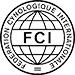 FEDERATION CYNOLOGIQUE INTERNATIONALE (FCI) | RUSSIАN KYNOLOGICAL FEDERATION / РОССИЙСКАЯ КИНОЛОГИЧЕСКАЯ ФЕДЕРАЦИЯ | РОССИЙСКАЯ ФЕДЕРАЦИЯ ЛЮБИТЕЛЬСКОГО СОБАКОВОДСТВАНКП ЧихуахуаПООЛС (Приморская общественная организация любителей собак)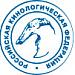 РИНГ 4 / RING 4РИНГ 4 / RING 4Решетникова Светлана Алексеевна / Svetlana ReshetnikovaРешетникова Светлана Алексеевна / Svetlana Reshetnikova  13:50моно Чихуахуа
Чихуахуа Гладкошерстная / Chihuahua Smooth haired (9) (Мексика / Mexico)
Чихуахуа Длинношерстная / Chihuahua Long haired (15) (Мексика / Mexico)Породы по группам FCIПороды по группам FCIПороды по группам FCI№ породыПородаСудьяНомера по каталогуКол-во участников9 Группа FCI. Комнатно-декоративные собаки / Group 9. Companion and Toy Dogs9 Группа FCI. Комнатно-декоративные собаки / Group 9. Companion and Toy Dogs9 Группа FCI. Комнатно-декоративные собаки / Group 9. Companion and Toy Dogs218Чихуахуа Гладкошерстная / Chihuahua Smooth hairedРешетникова Светлана Алексеевна / Svetlana Reshetnikova1-99218Чихуахуа Длинношерстная / Chihuahua Long hairedРешетникова Светлана Алексеевна / Svetlana Reshetnikova10-24159 ГРУППА FCI. КОМНАТНО-ДЕКОРАТИВНЫЕ СОБАКИ / GROUP 9. COMPANION AND TOY DOGSЧИХУАХУА ГладкошерстнаяCHIHUAHUA Smooth haired (FCI 218, Мексика / Mexico) Судья Решетникова Светлана Алексеевна / Judge Svetlana Reshetnikova (номера 1-9, количество 9), 25.05.2019, Ринг 4, 13:50001ВЛАДИДОГ ЦЕНТРАЛ                                                           2900РКФ 5343756, VLU 9807, д.р. 08.04.2018, шок-белCAPPUCCINO EXCLUSIVE BABES x ВЛАДИДОГС ФИЕРИЯ, зав. Каримулинвл. Краснова, 692522, Россия / Russia, Приморский край, Уссурийск, Первомайская ул, дом 32, кв 68Оценка: ОТЛ Титулы: CW, ЮПК      002АРТЁМОВСКИЙ ПИЖОН                                                    3000РКФ 5074778, OBC 3822, д.р. 02.08.2017, шок-подМАЛ ЗОЛОТНИК ВАЙЛД ВИСПЕР ОФ ЛАВ x ЗОЛОТОЙ ТОТЕМ ЧЕЗАРА ЧАРОДЕЙКА, зав. Бухарова И.А.вл. Бухарова И.А., 692778, Россия / Russia, Приморский край, Артем, Черноморская ул, дом 12, кв 12Оценка: ОЧ.ХОР003БЕЛЛИССИМО ОКСИ АДАМ ЛАМБЕРТ                         2500РКФ 4727209, OBC 3488, д.р. 28.08.2016, кремASTON SNEZHNY BARS x EKEYSHA IN BLUM OKSI, зав. Рекунвл. Рекун, Оценка: ОТЛ004CH.RKF, CH.RUS, JCH.RUS, JCH.CLUBКОНОР МАК ГРЕГОР                                                        2900РКФ 4787760, TZS 1561, д.р. 20.11.2016, бело-рыжий-собольНОВИОЛИС ЛАКИ СТАР x ПАРАДИЗ ДЕЛАЙТ ЦЕРЦЕЯ, зав. Ярыгинавл. Пенязь, Россия / Russia, Приморский край, ВладивостокОценка: ОТЛ Титулы: CW, ПК, ЛК, BOS/ЛПпп005SHAH LAV WEST CERCEYA DE LJAVER                                           2800RKF 5346992, CHIP 985141000863706, д.р. 15.05.2018, fawnASTON SNEZHNY BARS x SHAH LAV WEST SISSI OF MANDY, зав. L.Zheleznayaвл. L.Zheleznaya, Оценка: ОТЛ Титулы: ЮСС006БЕЛЛИССИМО ОКСИ ВИВЬЕН                                                      2900МЕТРИКА, OBC 4201, д.р. 09.06.2018, кремART SMILE ARAGORN x EKEYSHA IN BLUM OKSI, зав. Рекун О.вл. Рекун О., 692485, Россия / Russia, Приморский край, Надеждинский р-н, Раздольное пОценка: ОТЛ Титулы: ЮСС007ЖЕ ЛЯ ВИ ХИЛАРИ                                                                          2100РКФ 5286020, VOS 1135, д.р. 27.05.2018, кремМЕХИКО СТАЙЛ ЖЕВЕЛ ЛА КРУЗЕ x ШАХ ЛАВ ВЕСТ СНЕЖАННА, зав. Шишковавл. Шишкова, 690092, Россия / Russia, Приморский край, Владивосток, Добровольского ул, дом 11, кв 71Оценка: ОТЛ Титулы: CW, ЮПК, BEST JUNIOR / ЛЮ008ЖЕ ЛЯ ВИ ПАТРИЦИЯ НОН СТОП АТ ВИКТОРИЯ                    2000РКФ 5171035, VOS 1033, д.р. 07.11.2017, шок-подпалыйТАЛИСМАН С БЕРЕГА КОСТРОВ x МЕХИКО СТАЙЛ КОЛОРАДО ДЕ ВИКТОРИЕС, зав. Шишковавл. Шишкова, Россия / Russia, Приморский край, ВладивостокОценка: ОТЛ Титулы: CW, ПК, ЛС, BOB/ЛПП009CH.RUSМЕХИКО СТАЙЛ КОРОНАДА ДЕ ВИКТОРИЕС                          2500РКФ 4284558, YYY 780, д.р. 09.07.2015, палКОРОНАДО ГЕНЕЙРО РЕГАЛ ПЕРСОН x АВГУСТИН МАГИЯ ЛЮБВИ, зав. Бирюкова Ювл. Шишкова И, Оценка: ОТЛ Титулы: CW, КЧКЧИХУАХУА ДлинношерстнаяCHIHUAHUA Long haired (FCI 218, Мексика / Mexico) Судья Решетникова Светлана Алексеевна / Judge Svetlana Reshetnikova (номера 10-24, количество 15), 25.05.2019, Ринг 4, 13:50010ТЕРРЕНСОН РОСС УЗУМАКИ ХОШИКО                                              2900РКФ 5409435, TNS 161, д.р. 09.05.2018, крем-белА'ДАЛМИКС ПЛАТИНУМ ШАТО ЛАТУР x ВЕТАСЛЭК ВИВЬЕН ЛИ МЭРИ, зав. Шеметова О.Гвл. Логушева О., 672038, Россия / Russia, Забайкальский край, ЧитаОценка: ОТЛ Титулы: CW, ЮПК, BEST JUNIOR / ЛЮ, BISJ-1011БАЙ КУИН ФЛОРИАН                                                                           2900РКФ 4651490, KZH 595, д.р. 15.05.2016, палево-соболиныйАРТ ЖАНИ ТРИУМФ x БАЙ КУИН ФАННИ ФЭЙС, зав. Бусуркина Т.И.вл. Ярыгина И.Г., 629926, Россия / Russia, Приморский край, Находка, Седова ул, дом 68Оценка: ОТЛ Титулы: СС012ШАМПАНЬ ДЕ БРИАН ЛЕ ШАТО                                                     2600РКФ 4443064, YYY 1218, д.р. 10.09.2015, кремMICROSCHIHUAS EXPLOSION x СТРАНА ПОЛКАНИЯ МАЖЕ НУАР, зав. Тибина О.В.вл. Юнкина, Россия / Russia, Нижегородская обл, Нижний Новгород, Волжская наб, дом 11, кв 43Оценка: ОТЛ Титулы: CW, КЧК013ART SMILE ARAGORN                                                                        2700RKF 4842351, OBC 3638, д.р. 17.12.2016, creamELITH KNOCK OUT MESS x BENITA'S SANS FACON NICE STORY, зав. Artyushenko G.вл. Artyushenko G., Россия / RussiaОценка: ОТЛ Титулы: CW, ПК, ЛК, BOS/ЛПпп014CH.RUSБРИДЖ СТАРС ДОРОН                                               2950РКФ 4362085, TTY 1210, д.р. 27.08.2015, соб.HAPPY BAND JOKEY x МАГИЯ ВОСТОКА ТУТСИ, зав. Морганюквл. Морганюк O., Оценка: ОТЛ Титулы: CW, КЧК015БРИДЖ СТАРС ПЭППИ ФРОДО СТАЙЛ                   1200МЕТРИКА, TTY 1982, д.р. 06.02.2019, чёрно-подп.БРИДЖ СТАРС ДОРОН x ХИППИ ХОНД ЛАКШЕРИ ЛЮКС, зав. Морганюк О.вл. Морганюк O., Оценка: Оч. персп. Титулы: CW, BEST ВABY / ЛБ, BISB-1016ФОНТЕ ДИ ДЖОЙ ОЧАРОВАТЕЛЬНАЯ ПРИНЦЕССА      1500МЕТРИКА, TUI 9490, д.р. 02.10.2018, шок-подпЭКЗОТИК ЛАЙН НАПОЛЕОН x ХЛОЯ, зав. Дмитриева О.вл. Филицкая А., 690000, Россия / Russia, Приморский край, ВладивостокОценка: Оч. персп. Титулы: CW, BEST PUPPY / ЛЩ, BISP-1017ГАЛАКСИ СОНАТА ОДДС-ВАН                                              2600РКФ 5280384, NNO 3799, д.р. 22.02.2018, рыжийCHIXY H-TOTAL CONTROL (Д/Ш) x ГАЛАКСИ СОНАТА ЗЭФЕ ВИКТОРИ (Д/Ш), зав. Колотвина М.В.вл. Самусь С.В., 692519, Россия / Russia, Приморский край, Уссурийск, Ленина ул, дом 87, кв 35Оценка: ОТЛ Титулы: CW, ЮПК018ВАН ЛЕН ТАЙМ МАРИАННА                                               2900РКФ 5222311, AOU 3318, д.р. 11.11.2017, лиловый триколорМАРИАНТОНИС ЕСЕНИЙ x КИПРИОФИЯ КРИСТАЛЛ, зав. Конина Е.М.вл. Бухарова И.А, Россия / RussiaОценка: ОЧ.ХОР019ЦЕННЫЙ ПОДАРОК ЛАДУШКА                                              2900РКФ 5079412, TZS 1862, д.р. 19.08.2017, бел-гол-палБАЙ КУИН ФЛОРИАН x ЧИЛИ ПЕРЧИК КАПСИКУМА, зав. Ярыгинавл. Ярыгина, 692926, Россия / Russia, Приморский край, Находка, Седова ул, дом 68Оценка: ОТЛ Титулы: CW, КЧК020ART SMILE VESTA                                                                     2600RKF 5228029, OBC 4103, д.р. 09.02.2018, creamELITH KNOCK OUT MESS x BENITA S SANS FACONNICE STORY, зав. Artiushenkoвл. Artiushenko, 690066, Россия / Russia, Приморский край, ВладивостокОценка: ОТЛ Титулы: CW, КЧК021БРИДЖ СТАРС ДАЛИЯ                                                          2400РКФ 4362088, TTY 1213, д.р. 27.08.2015, рыж.соб.ХЭППИ БЭНД ЖОКЕЙ x МАГИЯ ВОСТОКА ТУТСИ, зав. Морганюк Овл. Морганюк, Россия / Russia, Приморский край, УссурийскОценка: ОТЛ Титулы: СС022ART SMILE VIS-A-VIS                                                              2500RKF 5228027, OBC 4101, д.р. 09.02.2018, creamELIT KNOCK OUT MESS x BENITA'S SANS FACON NICE STORI, зав. Artiushenko G.A.вл. Artyushenko G.A., Россия / RussiaОценка: ОТЛ Титулы: CW, ПК, ЛС, BOB/ЛПП, BIS-1023MAGIC GIFT CINNAMON SUGARRKF 4845586, WKE 899, д.р. 20.02.2017, red sable & whiteMAGIC GAFT MACHO x LAYMINGAS-SHORI FORTUNA VINCE, зав. Probchenkova Eвл. Orlova-Ugryumova O.E., Россия / RussiaОценка: Неявка024DJUDIT DAMA SERDTSA                                     2400RKF 4789257, FDV 471, д.р. 12.06.2017, fawn sable'whiteCHAMPAGNE DE BRIENNE LE CHATEAU x LAYMIGAS- SHORI VENETSIA DIVA, зав. Mikishanovaвл. Levachova, Россия / RussiaОценка: ОТЛ Титулы: CW, КЧК1.Чихуахуа Длинношерстная / Chihuahua Long haired ART SMILE ARAGORN
Чихуахуа Длинношерстная / Chihuahua Long haired ART SMILE VIS-A-VIS
Россия / Russia
Победитель конкурса1.Чихуахуа Длинношерстная / Chihuahua Long haired ART SMILE ARAGORN
Чихуахуа Длинношерстная / Chihuahua Long haired ART SMILE VESTA
Чихуахуа Длинношерстная / Chihuahua Long haired ART SMILE VIS-A-VIS
пит. ART SMILE, Россия / Russia
Победитель конкурсаГруппа (group)Группа (group)Группа (group)Номера участников (numbers of participants)Ринг (ring) №Судья (judge)Время (time)Порода / Breed (рус./eng.)Всего в породе (only in the breed)Всего в породе (only in the breed)Класс (class)кобелей (males)сук (females)25.05.201925.05.201925.05.201925.05.201925.05.201925.05.201925.05.20199 ГРУППА FCI. КОМНАТНО-ДЕКОРАТИВНЫЕ СОБАКИ / GROUP 9. COMPANION AND TOY DOGS9 ГРУППА FCI. КОМНАТНО-ДЕКОРАТИВНЫЕ СОБАКИ / GROUP 9. COMPANION AND TOY DOGS9 ГРУППА FCI. КОМНАТНО-ДЕКОРАТИВНЫЕ СОБАКИ / GROUP 9. COMPANION AND TOY DOGS9 ГРУППА FCI. КОМНАТНО-ДЕКОРАТИВНЫЕ СОБАКИ / GROUP 9. COMPANION AND TOY DOGS9 ГРУППА FCI. КОМНАТНО-ДЕКОРАТИВНЫЕ СОБАКИ / GROUP 9. COMPANION AND TOY DOGS9 ГРУППА FCI. КОМНАТНО-ДЕКОРАТИВНЫЕ СОБАКИ / GROUP 9. COMPANION AND TOY DOGS9 ГРУППА FCI. КОМНАТНО-ДЕКОРАТИВНЫЕ СОБАКИ / GROUP 9. COMPANION AND TOY DOGSЧИХУАХУА Гладкошерстная / CHIHUAHUA Smooth haired99001-0094Решетникова Светлана Алексеевна / Svetlana Reshetnikova13:50Юниоров (9-18 мес) / Juniors (9-18 month)13001, 005-007Промежуточный (15-24 мес) / Intermediate (15-24 month)11002, 008Победителей (с 15 мес)10003Чемпионов (с 15 мес) / Champions (from 15 month)11004, 009ЧИХУАХУА Длинношерстная / CHIHUAHUA Long haired1515010-0244Решетникова Светлана Алексеевна / Svetlana Reshetnikova13:50Бэби (3-6 мес) / Baby (3-6 month)01015Щенков (6-9 мес) / Puppy (6-9 month)01016Юниоров (9-18 мес) / Juniors (9-18 month)11010, 017Промежуточный (15-24 мес) / Intermediate (15-24 month)02018-019Открытый (с 15 мес) / Open (from 15 month)22011-012, 020-021Победителей (с 15 мес)12013, 022-023Чемпионов (с 15 мес) / Champions (from 15 month)11014, 024Всего групп (only groups)Всего групп (only groups)11Всего пород (only breeds)Всего пород (only breeds)22Всего кобелей (males)Всего кобелей (males)99Всего сук (females)Всего сук (females)1515Всего собак (only dogs)Всего собак (only dogs)2424